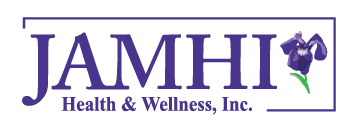 JAMHI Health & Wellness, Inc.POSITION DESCRIPTIONPosition: Receptionist 							Status: Non-ExemptDepartment: Administrative Services					Salary Range: $18.84 - $24.33Supervisor: Practice Manager 						Date: revised 11/15/2021Description: The Receptionist’s primary responsibilities include greeting clients and the public, answering the main phone line, transferring calls, insurance verification, collecting payments, scheduling appointments, client appointment reminder calls, maintenance of workspace, team participation and promotion of JAMHI’s wellness culture.JAMHI Employee Expectations:Attendance/PunctualityDemonstrates reliable work attendance.Consistently arrives, ready to work, at appointed time.Consistently complies with break and meal schedules.Consistently notifies supervisor of work absences within the appropriate time frames.Confidentiality/EthicsProtects client privacy when performing duties.Protects client privacy off duty in the community.Demonstrates knowledge of Client’s Rights/Responsibilities.Adheres to JAMHI’s Code of Ethics and Conflict of Interest.Comply with all JAMHI P&Ps and operational guidelines and local, state, and federal rules and regulations.  Employee Relations/AppearanceParticipates in identification of problems at JAMHI and contributes to group problem solving.Utilizes appropriate channels of communication for conflict resolution.Promotes harmonious relationships and favorable attitudes among work team.Gives and accepts feedback in a constructive manner.Wears appropriate, clean attire and maintains good personal hygiene.SafetyKnows location and use of emergency equipment (fire alarms, extinguishers, panic button, etc.)Knows Emergency procedures, including proper response protocol.Identifies and reports any unsafe conditions in a timely manner.Continuing EducationResponds positively when learning needs are identified.Attends mandatory in-service programs.JAMHI Pledge of Quality:Commitment: In order to continuously improve in everything we do, we welcome, accept and act upon constructive feedback from any source. Dedication:  In order to fulfill our dedication to helping others, we work together and support each other – always.Integrity:  We keep the promises we make. We do not promise what we cannot do. Accountability: We hold ourselves and each other accountable and responsible for our actions. WE do not look the other way. Measurements and time frames guide our progress. Responsibility:  We ALL accept responsibility to make a difference in meeting the needs of our co-workers, the customer and the community. We are ALL responsible for solutions to problems. Recognition:  We acknowledge each other’s successes. We find joy in what we do daily. Respect:  We treat each other in a dignified, friendly, courteous and professional manner at all times. Communication: We respectfully Speak, Listen and Respond to ALL individuals. We do not make assumptions. We confirm the message sent is the one received.Team Work:  We have our expectations in order to help each other succeed in our daily responsibilities. This is the success of our organization, and the success of our clients. Position Duties:Greet clients or the public arriving for appointments and/or making inquiries.Answer telephone and transfer incoming calls to proper extensions.Respond to inquiries.Inform staff of client/visitor arrivals.Schedule appointments for psychiatric/medical provider, and clinicians.Make schedule changes as directed by clinicians and/or nurse/psychiatric/medical provider.Verify insurance and collect copay/deductible amounts.Receive payments for services and rent, and complete a receipt.  Verify client information (mailing & physical address, phone number, etc.)Arrange postage and collection of all outgoing mail by postal serviceReceive, date stamp and sort incoming mail; place in interoffice envelope for distribution Faxing and copying when necessary.Perform daily reminder calls for medical provider and therapy appointments.Ensure daily, that Reception and waiting area is neat and cleanGeneral data entry as necessary.Close cash sheet at the end of every business day and prep all receipts w/cash sheet for TerriSend out referrals, records request, and refill requests in timely manner (same day and if the provider note for the referral is not available no later than the following day)Other duties as assigned.Minimum Qualifications: Requires high school diploma or equivalent.One year of reception, clerical, administrative support, or general office experience.Previous customer service experience, preferred.Ability to pass a criminal background check in accordance with current state regulations. Excellent communications skills.Ability to work with our diverse population with special needs.Ability to work within a “fast paced & high stress” environment.Ability to perform multiple tasks with frequent interruptions, with attention to detail.Knowledge of Microsoft Office Suite programs and keyboarding skills.Ability to maintain confidentiality.Ability to work independently, and as member of a team.Commitment to punctuality and good attendance.Ability to provide and maintain professional relationships with clients and their families, which allowing for mutual respect, consistency and empathy in all interactions, and appropriate ethical and relational  boundaries.Must have valid Alaska driver’s license and be able to clear the JAMHI auto insurance screening through the independent insurance carrier and/or if driving own vehicle the minimum state liability coverage is required.Workers Supervised:	0Disclaimer: The statements contained in this job description are intended to describe the general nature and level of work being performed by people assigned to this position. Additional duties and responsibilities may be required of the jobholder based upon the business needs and the request of management. Employee signature constitutes employee’s understanding of the requirements, essential functions, duties, work environment, and physical requirements of this position.__________________________________________		______________________Employee Signature						Date__________________________________________		______________________Supervisor Signature						Date 45 % Client contact and scheduling appointments30 % Telephone Interactions20 % Administrative tasks 5 %Other duties as assigned.Never0%Occas.33% of timeFreq.45-66% of timeContin.67-100% of timeLIFT/CARRYLIFT/CARRYLIFT/CARRYLIFT/CARRYLIFT/CARRY1 to 10 lbs.11 to 25 lbs.26 to 50 lbs.51 to 75 lbs.76 to 100 lbs.PUSH/PULLPUSH/PULLPUSH/PULLPUSH/PULLPUSH/PULL1 to 10 lbs.11 to 20 lbs.21 to 50 lbs.51 to 75 lbs.76 to 100 lbs.MOVEMENTMOVEMENTMOVEMENTMOVEMENTMOVEMENTBend/Stoop/TwistSquatKneel/CrawlReach Above ShouldersReach Below ShouldersRepetitive Arm UseRepetitive Wrist UseRepetitive Hand UseGraspingB)  SqueezingClimb Stairs/LaddersUneven Walking SurfacesEven Walking SurfacesVISION REQUIREMENTSVISION REQUIREMENTSDepth PerceptionLess than 20 inchesColor VisionPeripheral VisionNever0%Occas.33% of timeFreq.45-66% of timeContin.67-100% of timeEQUIPMENT USE & OPERATIONEQUIPMENT USE & OPERATIONEQUIPMENT USE & OPERATIONEQUIPMENT USE & OPERATIONEQUIPMENT USE & OPERATIONMotor VehiclesOperate Foot PedalsWORK WITH/NEARWORK WITH/NEARWORK WITH/NEARWORK WITH/NEARWORK WITH/NEARMachineryElectricityPower ToolsImpact ToolsChemicalsFumesHeightsENVIRONMENTENVIRONMENTENVIRONMENTENVIRONMENTENVIRONMENTIndoorsOutdoorsExtreme HeatExtreme ColdDustyExcessive NoiseOther (Explain)ENDURANCEENDURANCEENDURANCETaskHours at One TimeTotal Hours in 8 Hr. daySitLess than 2Less than 4StandLess than 2Less than 4WalkLess than 1Less than 2ADDITIONAL CONSIDERATIONS (including clarification of any of the above)Light reception work. Lots of up & down from chair, moving around space.  